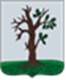 Российская ФедерацияБРЯНСКАЯ ОБЛАСТЬСОВЕТ НАРОДНЫХ ДЕПУТАТОВ СТАРОДУБСКОГО МУНИЦИПАЛЬНОГО ОКРУГАРЕШЕНИЕОт 29.11.2023г.  №384г. СтародубОб утверждении прогнозного плана приватизации муниципального имущества Стародубского муниципального округа Брянской области на период 2024-2026 годовВ соответствии со ст. 10 Федерального закона от 21.12.2001г. № 178-ФЗ «О приватизации государственного и муниципального имущества», п. 3 ст.51 Федерального закона от 06.10.2003г. №131-ФЗ «Об общих принципах организации местного самоуправления в Российской Федерации»,  пунктом 3.5. положения «О порядке владения, пользования  и распоряжения (управления) имуществом, находящимся в муниципальной собственности муниципального образования Стародубского муниципального округа Брянской области», утвержденного решением Совета народных депутатов Стародубского муниципального округа Брянской области от 30.06.2022 №242, Совет народных депутатов Стародубского муниципального округа Брянской области решил:Утвердить прогнозный план приватизации муниципального имущества муниципального образования Стародубский муниципальный округ Брянской области на период 2024-2026 годов согласно приложению №1.Настоящее решение вступает в силу с момента его официального опубликования.Врио главы Стародубского муниципального округаБрянской области						                  И.Н. КозинПриложение №1к решению Совета народных депутатов Стародубского муниципального округа Брянской областиот 29.11. 2023 г.№ 384Прогнозный план приватизации муниципального имущества муниципального образования Стародубский муниципальный округ Брянской области на период 2024-2026 годовОсновными направлениями приватизации является отчуждение неиспользуемого муниципального имущества Стародубского муниципального округа, а также используемого не по целевому назначению. В соответствии с п.2 ст. 51 Федерального закона от 06.10.2003г. №131-ФЗ «Об общих принципах организации местного самоуправления в Российской Федерации», правилами разработки прогнозных планов (программ) приватизации государственного и муниципального имущества и внесении изменений в правила подготовки и принятия решений об условиях приватизации федерального имущества, утвержденными постановлением Правительства РФ от 26.12.2005 №806, пополнение доходной части бюджета Стародубского муниципального округа осуществляется в том числе от приватизации муниципального имущества. Минимальный размер дохода от приватизации муниципального имущества в плановый период 2024-2026 годов составляет 700 000 рублей ежегодно.Перечень муниципального имущества, планируемого приватизировать в период с 2024 года по 2026 год включительно№ п/пНаименование имущества (его кадастровый номер)Местонахождение имуществаПлощадь здания, строения, сооруже-ния,м2Срок привати-зацииСпособ приватиза-цииСуществую-щие ограничения (обремене-ния) права12345671.Нежилое здание  (32:23:0070101:119)  и земельный участок под ним, а также постройки, имеющиеся на территории Брянская область, Стародубский район, с. Ковалево, ул. Новая, уч.112029,2I-II полугодиеАукционНе зарегистрировано2.Нежилое здание  (32:23:0030401:39) и земельный участок под ним, а также постройки, имеющиеся на территории Брянская область, Стародубский район, пос. Новополье, ул. Садовая, д.2Б164,8I-II полугодиеАукционНе зарегистрировано3.Нежилое здание  (32:23:0120101:144)  и земельный участок под ним, а также постройки, имеющиеся на территории Брянская область, Стародубский район,с. Пролетарск, ул. Молодежная, д.8608,6I-II полугодиеАукционНе зарегистрировано4.Нежилое здание (32:23:0060101:147)  и земельный участок под ним, а также постройки, имеющиеся на территории Брянская область, Стародубский район,с. Гарцево, ул. Школьная, д.21798,5I-II полугодиеАукционНе зарегистрировано5.Здание спортзала (32:23:04001 08:113)  и земельный участок под нимБрянская обл., г. Стародуб,ул. Карла Маркса, № 106-А547,2I-II полугодиеАукционНе зарегистрировано6.Здание сельского дома культуры  (32:23:0060102:252) и земельный участок под ним Российская Федерация, Брянская область, муниципальный округ Стародубский, село Гарцево, улица Советская, дом 50696,5I-II полугодиеАукционНе зарегистрировано7.Дом культуры (32:23:0160102:210)  и земельный участок под нимРоссийская Федерация, Брянская область, муниципальный округ Стародубский, село Дохновичи, улица Магистральная, дом 24434,2I-II полугодиеАукционНе зарегистрировано8.Здание сельского дома культуры    (32:23:0090202:108) и земельный участок под нимБрянская область, р-н  Стародубский,д. Крюков, ул. Советская, д. 14493I-II полугодиеАукционНе зарегистрировано      9.Коровник с молочным блоком (1/2 доли)   (32:23:0370103:202) и земельный участок под нимБрянская область, Стародубский район, с. Логоватое, ул. 8 Марта, д. 1211911,9I-II полугодиеАукционНе зарегистрировано10.Нежилое здание  (32:23:0210103:109) и земельный участок под ним, а также постройки, имеющиеся на территории Брянская область, Стародубский район, с Курковичи, ул. Луговая, д 1487,6I-II полугодиеАукционНе зарегистрировано11.Нежилое здание  (32:23:0040701:128) и земельный участок под ним, а также постройки, имеющиеся на территории Брянская область, Стародубский район, с. Новомлынка, пер. Школьный, д. 11376,2I-II полугодиеАукционНе зарегистрировано12.Нежилое здание  (32:23:0110503:109)  и земельный участок под ним, а также постройки, имеющиеся на территорииБрянская область, Стародубский район, с. Пантусов, ул. Школьная, 7А 1223,9I-II полугодиеАукционНе зарегистрировано13.Здание склада (32:23:0400301:229) и земельный участок под нимБрянская область, г. Стародуб,ул. Ленина, д.154Е62,7I-II полугодиеАукционНе зарегистрировано14.Здание склада (32:23:0400301:111)  и земельный участок под нимБрянская область, г. Стародуб,ул. Ленина, д.154Е245,5I-II полугодиеАукционНе зарегистрировано15.Здание нефтяного цеха    (32:23:0400301:230) и земельный участок под нимБрянская область, г. Стародуб,ул. Ленина, д.154Е98,8I-II полугодиеАукционНе зарегистрировано